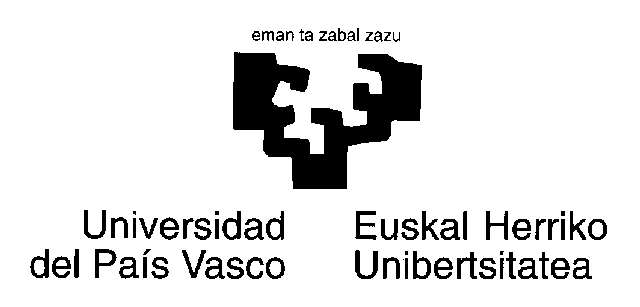 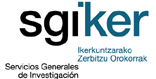 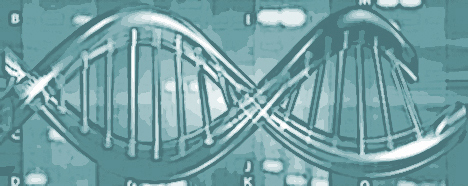 ANIMALIEN GENOTIPAZIOA / GENOTIPADO DE ANIMALES / ANIMALS GENOTYPINGESKAERA-ORRIA / HOJA DE PEDIDO / ORDER FORMERABILTZAILEA / USUARIO / USER:E-MAIL:ERAKUNDEA / EMPRESA / COMPANY:SAILA / DEPARTAMENTO / DEPARTMENT:DATA / FECHA / DATE:FAKTURAZIOA / FACTURACION / INVOICE DATA:(Nº orgánica, funcional y económica o NIF):___________________________________________________________________________________ESKATUTAKO PROIEKTUA / PROYECTO SOLICITADO / REQUESTED PROJECTLaginen Informazioa / Información Muestras / Samples InformationHAUTATU EDOTA BETE / SELECCIONAR Y/O RELLENAR / SELECT AND/OR FILLLagin Id. / Id muestras / Samples IdLagin Id. / Id muestras / Samples IdLagin Id. / Id muestras / Samples Id111212122231323414245152561626717278182891929102030